JĘZYK ANGIELSKI W DOMUENGLISH AT HOME5,6-latkiŚRODA (27 V 2020 r.)- utrwalanie nazw kolorów: yellow [jeloł]-żółty, orange [orendż]-pomarańczowy, red [red]-czerwony, pink [pink]-różowy, green [grin]-zielony, blue [blu]-niebieski, purple [perpl]-fioletowy, brown [brałn]-brązowy, black [blek]-czarny, white [łajt]-biały, gray [grej]-szary; piosenki wspomagające powtarzanie nazw kolorów: https://www.youtube.com/watch?v=zxIpA5nF_LY,https://www.youtube.com/watch?v=C628S-UKkNc- przypomnienie słownictwa nazw członków rodziny: mummy [mami]-mamusia, daddy [dedi]-tatuś,  brother [brader]-brat, sister [sister]-siostra, baby [bejbi]-niemowlę, grandma [grendma]-babcia, grandpa [grendpa]-dziadek, family [femili]-rodzina-zabawa utrwalająca poznane słownictwo: - "Memory"Karty obrazkowe ułożone są obrazkami w dół. Zadaniem graczy jest odnaleźć pary obrazków. Uczestnicy rozgrywki w każdej rundzie odkrywają kolejno po dwie karty. Jeśli odkryte karty nie stanowią pary, należy je z powrotem odwrócić i pozostawić na miejscu. Jeśli stanowią parę, gracz je zabiera, mówiąc głośno, co przedstawiają. Wygrywa ten kto zbierze najwięcej par. Obrazki do gry znajdują się na drugiej stronie. Należy je wydrukować podwójnie.PIĄTEK (29 V 2020r.)- powtórzenie wprowadzonego wcześniej słownictwa.-przypomnienie piosenki ''Skidarmarink" (piosenka została wprowadzona na zajęciach 
w przedszkolu  w lutym) wraz z układem tanecznym, link do piosenki na YouTube:https://www.youtube.com/watch?v=DHbO3cZhFbA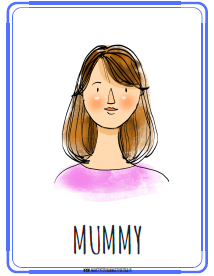 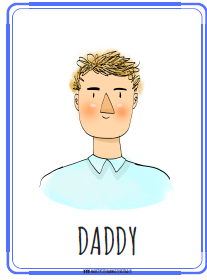 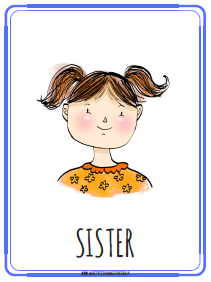 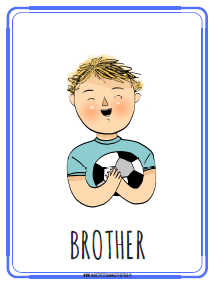 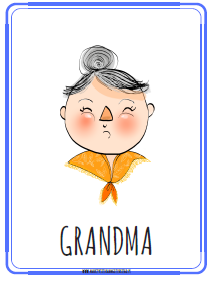 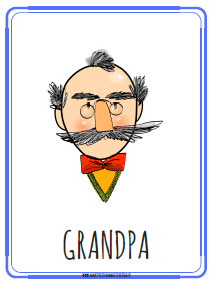 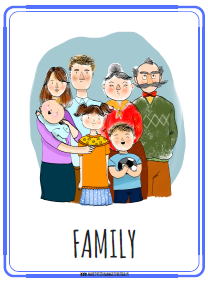 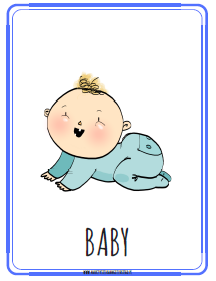 